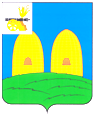 АДМИНИСТРАЦИЯОСТЕРСКОГО СЕЛЬСКОГО ПОСЕЛЕНИЯ РОСЛАВЛЬСКОГО РАЙОНА СМОЛЕНСКОЙ ОБЛАСТИ                                                                                                                                                                                                                                                                                                                                                                                                                                        П О С Т А Н О В Л Е Н И Еот 13.11.2020                                                                                                             № 151О внесении изменений в  муниципальную            программу      «Создание    условий     для  обеспечения        услугами         жилищно- коммунального      хозяйства      населенияи благоустройство территории Остерского сельского       поселения       Рославльского района               Смоленской         области» на 2020-2022 годы           Руководствуясь Федеральным законом от 06.10.2003 №131-ФЗ «Об общих принципах организации местного самоуправления в Российской Федерации, Бюджетным кодексом Российской Федерации, Порядком принятия решения о разработке муниципальных программ, их формирования и реализации и Порядком проведения оценки эффективности реализации муниципальных программ, утвержденными постановлением Администрации Остерского сельского поселения Рославльского района Смоленской области от 14 ноября 2017 года № 72,Администрация  Остерского сельскогопоселения Рославльского районаСмоленской области п о с т а н о в л я е т:          1. Внести в муниципальную программу «Создание условий для обеспечения услугами жилищно-коммунального хозяйства населения и благоустройство территории Остерского сельского поселения Рославльского района Смоленской области» на 2020-2022 годы, утвержденную постановлением Администрации Остерского сельского поселения Рославльского района Смоленской области от 04.02.2020 № 42 (в редакции постановлений Администрации Остерского сельского поселения Рославльского района Смоленской области от 12.05.2020 № 97, от 17.08.2020 № 122), следующие изменения:           1) строку «Объемы ассигнований муниципальной программы (по годам реализации и в разрезе источников финансирования)» Паспорта изложить в следующей редакции:        2) раздел 3 дополнить абзацем 20 следующего содержания: «-приобретение саженцев деревьев и кустарников, семян газонной травы.»        3) раздел 4 изложить в следующей редакции:        «4. Обоснование ресурсного обеспечения муниципальной программы        Общий объем финансирования муниципальной программы составляет: 18161,2 тыс. рублей, в том числе:средства местного бюджета всего-14331,5 тыс. рублей, в том числе по годам:2020 год – 5091,5 тыс. рублей;2021 год – 4620,0 тыс. рублей;2022 год – 4620,0 тыс. рублей.средства областного бюджета всего-3912,2 тыс. рублей, в том числе по годам:2020 год – 1614,7 тыс. рублей;2021 год – 0,0 тыс. рублей;2022 год – 2215,0 тыс. рублей.         Объемы финансирования мероприятий Программы могут уточняться.          Направления и виды расходования денежных средств изложены в приложении 2 к настоящей Программе.»;         4) приложение №1 изложить в следующей редакции (прилагается);         5) приложение №2 изложить в следующей редакции (прилагается).         2. Настоящее постановление подлежит размещению на официальном сайте Администрации Остерского сельского поселения Рославльского района Смоленской области в информационно-телекоммуникационной сети «Интернет».          3. Настоящее постановление  вступает в силу со дня его подписания.          4. Контроль  исполнения настоящего постановления оставляю за собой.Глава муниципального образованияОстерского сельского поселенияРославльского района Смоленской области                                       С.Г. Ананченков  Объемы ассигнований муниципальной программы (по годам реализации и в разрезе источников финансирования)Объем финансирования муниципальной программы составляет:  18161,2 тыс. рублей,  в том числе  по годам:2020 год – 6706,2 тыс. рублей;2021 год – 4620,0 тыс. рублей;2022 год – 6835,0 тыс. рублей.Источниками финансирования муниципальной программы являются:бюджет Остерского сельского поселения   Рославльского района  Смоленской области (далее- местный бюджет), всего – 14331,5 тыс. рублей:2020 – 5091,5 тыс. рублей;2021 – 4620,0 тыс. рублей;2022 – 4620,0 тыс. рублей.бюджет Смоленской области (далее-областной бюджет), всего – 3829,7 тыс. рублей:2020 – 1614,7 тыс. рублей;2021 – 0,0 тыс. рублей;2022 – 2215,0 тыс. рублей.